Parent Forum Agenda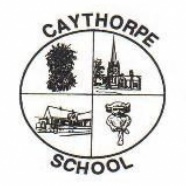 Wednesday 30th NovemberWelcome and How we will beOutline of purpose of Parent ForumWell-Being EventsParent WorkshopsCommunicationWhat would you like to discuss at future meetings?AOB – PositivesQuestionsDate of next meeting